Na temelju članka 13. stavka 2. Zakona o plaćama u lokalnoj i područnoj (regionalnoj ) samoupravi („Narodne novine“, br. 28/10.) i članka 46. Statuta Općine Kloštar Podravski („Službeni glasnik Koprivničko – križevačke županije“ broj 4/21), Općinski načelnik Općine Kloštar Podravski donosiPRAVILNIKo kriterijima za utvrđivanje natprosječnih rezultata u radu i načinu isplatedodatka za uspješnost u radu u Općini Kloštar PodravskiUVODNE ODREDBEČlanak 1.Ovim Pravilnikom propisuju se kriteriji za utvrđivanje natprosječnih rezultata u radu službenika Jedinstvenog upravnog odjela Općine Kloštar Podravski, najviši  iznos dodatka za uspješnost u radu i način isplate dodatka za uspješnost u radu (dalje u tekstu: Pravilnik).Izrazi koji se koriste u ovom Pravilniku, a imaju rodno značenje, koriste se neutralno i odnose se na muške i ženske osobe.Članak 2.Za natprosječne rezultate u radu službenici mogu ostvariti pravo na dodatak za uspješnost u radu (dalje u tekstu: dodatak), koji može iznositi godišnje najviše tri bruto plaće službenika koji ostvaruje dodatak i ne može se ostvarivati kao stalni dodatak uz plaću.Članak 3.Sredstva za isplatu dodatka osiguravaju se u proračunu Općine Kloštar Podravski, a planiraju se prilikom izrade prijedloga proračuna Općine Kloštar Podravski za sljedeću kalendarsku godinu, u okviru proračunskih mogućnosti.Masu sredstava za dodatke za uspješnost u radu u Jedinstvenom upravnom odjelu utvrđuje općinski  načelnik, sukladno osiguranim proračunskim sredstvima. KRITERIJI ZA UTVRĐIVANJE NATPROSJEČNIH REZULTATA U RADU Članak 4.Natprosječne rezultate rada ostvaruje službenik koji je tijekom tekuće godine ocijenjen ocjenom „vrlo dobar“ ili „odličan“, koji se odgovorno odnosi prema radu i koji uz to ispunjava barem jedan od sljedećih uvjeta:uspješno i pravodobno obavljanje privremeno povećanog opsega posla ili izvanrednog posla koji se nije mogao predvidjeti, a čija je potreba utvrđena pisanim putem od strane pročelnika odnosno općinskog  načelnika, pod uvjetom da je izvršenje tih poslova bilo u neprekinutom trajanju od najmanje 30 radnih dana, obavljanje najmanje 40% poslova odsutnog službenika, uz redovno obavljanje poslova svog radnog mjesta, u neprekinutom razdoblju od najmanje 60 dana, a čija je potreba utvrđena pisanim nalogom od strane pročelnika odnosno općinskog  načelnika, uspješno i pravodobno rješavanje iznimno složenog zadatka ili predmeta, koji je od velikog značaja za djelatnost Općine Kloštar Podravski, te koji je u Proračunu osigurao dodatna sredstva (EU fondovi i tuzemni fondovi), uspješno pružanje pomoći trgovačkim društvima i ustanovama kojih je Općina Kloštar Podravski osnivač u rješavanju iznimno složenog zadatka ili predmeta, a čija je potreba utvrđena pisanim putem od strane pročelnika odnosno općinskog  načelnika, pod uvjetom da je izvršenje tih poslova bilo u neprekinutom trajanju od najmanje 20 radnih dana, zbog unapređenja poslovnog procesa u upravnom tijelu ili djelovanje u službi ili u vezi sa službom koje je doprinijelo ugledu i afirmaciji gradske uprave. Pod godišnjom ocjenom, razumijeva se zadnja utvrđena godišnja ocjena kojom je službenik ocijenjen. Odgovoran odnos prema radu podrazumijeva samostalnost, pravovremenost, kreativnost i inovativnost pri obavljanju poslova te pristojan odnos prema strankama i radnim kolegama.Pod povećanim opsegom posla razumijevaju se rezultati rada koji po opsegu prelaze količinu koja je planirana za pojedinog službenika u određenom razdoblju za najmanje 30 % rada. Kriterij unaprjeđenja poslovnih procesa kao rezultat kreativnosti, samoinicijativnosti službenika odnosno pročelnika, obuhvaća djelovanje u službi koje je pridonijelo ugledu ili afirmaciji Općine Kloštar Podravski, unaprjeđenju rada i odnosa prema građanima i javnosti, odnosno sudjelovanje u radu projektnog tima koji je postigao uspješne rezultate. POSTUPAK UTVRĐIVANJA NATPROSJEČNIH REZULTATA U RADU I NAČIN ISPLATE DODATKA Članak 5.Službenici tijekom mjeseca vode evidenciju o riješenim predmetima i obavljenom redovitom poslu radnog mjesta na koje su raspoređeni kao i izvanrednim poslovima koji se nisu mogli predvidjeti ili koji su izvan djelokruga upravnog tijela. Temeljem evidencije iz prethodnog stavka službenici tijekom godine dostavljaju pročelniku odnosno općinskom načelniku pisano izvješće o mjesečnom radu do petog u mjesecu za prethodni mjesec. Članak 6.Pročelnik prati rad i doprinos službenika u obavljanju poslova iz nadležnosti upravnog tijela kojim upravlja, uključujući i kriterije za ostvarivanje natprosječnih rezultata iz članka 4. ovog Pravilnika. Rad i doprinos pročelnika u ostvarivanju poslova iz njegove nadležnosti, uključujući i kriterije za ostvarivanje natprosječnih rezultata iz članka 4. ovog Pravilnika, prati općinski načelnik. Članak 7.Natprosječan rezultat u radu može se utvrdit službeniku ako iz članka 4. ovog Pravilnika ispunjava obvezan kriterij ocjene naveden i još najmanje jedan od kriterija navedenih pod točkama 1. - 5. Kriteriji iz članka 4. ovog Pravilnika navedeni pod točkama 1. – 5.. primjenjivat će se pod uvjetom da za obavljene poslove na način i u rokovima iz članka 4. ovog Pravilnika koje je obavljao izvan radnog vremena, službenik nije ostvario pravo na uvećanja osnovne plaće po osnovi prekovremenog rada niti je koristio slobodne dane umjesto uvećanja osnovne plaće po osnovi prekovremenog rada. Članak 8.Službeniku za kojeg je sukladno odredbama ovog Pravilnika utvrđen natprosječan rezultat u radu može se dodijeliti jednokratni dodatak u iznosu do 30 % bruto plaće, uz prethodnu suglasnost općinskog načelnika. Pod bruto plaćom razumijeva se plaća koju čini umnožak koeficijenta složenosti poslova radnog mjesta i osnovice za izračun plaće, uvećane za 0,5 % za svaku navršenu godinu radnog staža. Članak 9.Dodatak za uspješnost na radu se ne može dodijeliti službeniku: koji je imao neopravdan izostanak tijekom mjeseci na koje se odnosi dodatak za uspješnost na radu, protiv kojeg je pokrenut postupak za povredu službene dužnosti tijekom mjeseci na koje se odnosi dodatak za uspješnost na radu. Članak 10.Službenik nije ovlašten inicirati utvrđivanje natprosječnih rezultata u radu na svom radnom mjestu niti podnositi zahtjev za ostvarivanje prava na dodatak za uspješnost na radu. Prijedlog za isplatu dodatka za uspješnost na radu utvrđuje pročelnik Jedinstvenog upravnog odjela na Obrascu 1., koji je sastavni dio ovog Pravilnika.U prijedlogu za isplatu dodatka neophodno je utvrditi kriterije iz članaka 4. ovog Pravilnika koji su ostvareni i temeljem kojih se predlaže isplata dodatka, činjenice koje potvrđuju ispunjenje utvrđenog kriterija odnosno dokaze o opravdanosti dodatka, obrazložiti prijedlog te utvrditi raspoloživost sredstava za isplatu i iznos dodatka. Pročelnik prijedlog za isplatu dodatka dostavlja općinskom  načelniku na suglasnost. Za pročelnika Jedinstvenog upravnog odjela prijedlog za isplatu dodatka utvrđuje općinski načelnik na Obrascu 2., koji je sastavni dio ovog Pravilnika. Postupak utvrđenja prava na dodatak za uspješnost u radu može se pokrenuti sljedeći mjesec u odnosu na mjesec u kojem su ispunjeni kriteriji iz članaka 4. ovog Pravilnika i nakon izvršnosti rješenja o ocjenjivanju, vodeći računa o masi utvrđenih sredstava od strane načelnika za isplatu dodatka za uspješnost u radu Jedinstveni upravni odjel. Članak 11.Rješenje o isplati dodatka za uspješnost u radu izrađuje pročelnik za isplatu dodatka na koji je općinski načelnik dao suglasnost, odnosno na temelju prijedloga općinskog načelnika. Članak 12.Dodatak se isplaćuje u okviru obračuna plaće za mjesec u kojem je nastupila izvršnost rješenja o isplati dodatka. PRIJELAZNE I ZAVRŠNE ODREDBE Članak 13.Danom stupanja na snagu ovog Pravilnika prestaje važiti Pravilnik  o kriterijima za utvrđivanje natprosječnih rezultata i načina isplate dodataka za uspješnost na radu (KLASA: 120-01/18-01/04, URBROJ: 2137/16-18-1 od dana 14. prosinca 2018.).Članak 14.Ovaj Pravilnik stupa na snagu osmog dana od dana objave u „Službenom glasniku Koprivničko – križevačke županije“. KLASA: 402-01/22-01//18URBROJ: 2137-16-01/01-22-01Kloštar Podravski, 27. svibnja 2022.						Općinski načelnik:									Siniša Pavlović Obrazac 1.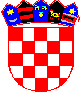 REPUBLIKA HRVATSKAKOPRIVNIČKO-KRIŽEVAČKA ŽUPANIJAOPĆINA KLOŠTAR PODRAVSKIJedinstveni upravni odjelKLASA: URBROJ: Kloštar Podravski,  Pročelnik Jedinstvenog upravnog odjela, na temelju članka 10. stavak 1. Pravilnika o kriterijima za utvrđivanje natprosječnih rezultata u radu i načinu isplate dodatka za uspješnost u radu u Općini Kloštar Podravski ( u „Službenom glasniku Koprivničko – križevačke županije“. broj._______) utvrđujePRIJEDLOG ZA ISPLATU DODATKA ZA USPJEŠNOST U RADUČinjenice za ostvarivanje prava na dodatak za uspješnost u raduPročelnik Jedinstvenog upravnog odjela: ______________________Na temelju članka 10. stavak 4. Pravilnika dajem suglasnost na ovaj Prijedlog. Općinski načelnik: _____________________Obrazac 2.REPUBLIKA HRVATSKAKOPRIVNIČKO-KRIŽEVAČKA ŽUPANIJAOPĆINA KLOŠTAR PODRAVSKIOpćinski načelnikKLASA: URBROJ: Kloštar Podravski,  Općinski načelnik Općine Kloštar Podravski, na temelju članka 10. stavak 5. Pravilnika o kriterijima za utvrđivanje natprosječnih rezultata u radu i načinu isplate dodatka za uspješnost u radu u Općini Kloštar Podravski ( u „Službenom glasniku Koprivničko – križevačke županije“. broj._______) utvrđujePRIJEDLOG ZA ISPLATU DODATKA ZA USPJEŠNOST U RADUČinjenice za ostvarivanje prava na dodatak za uspješnost u raduOpćinski načelnik: ______________________Ime i prezime službenikaNaziv radnog mjestaKriteriji predviđeni predmetnim Pravilnikom temeljem kojih se podnosi prijedlog za isplatuNavesti kriterije (zadnja godišnja ocjena službenika: najmanje jedan kriterij iz članka 4. Pravilnika točke 1 do 5 te drugi propisani kriteriji)Dokazivanje opravdanost podnošenja prijedlogaNavesti temeljem čega su utvrđeni natprosječni rezultati u radu (rješenje o ocjenjivanju, te datum izvršnosti rješenja, dokaz o postignutim natprosječnim rezultatima rada iz čl.4. Pravilnika točke 1-5, pisani nalog, mjesečna izvješća službenika, evidencija o radnom vremenuObrazloženje za podnošenje prijedlogaOpisati događaj temeljem kojeg je došlo do ispunjenja kriterija od strane službenika te obrazložiti na koji način se ogleda postignuti natprosječni rezultat službenikaRazdjel, glava, aktivnosti i pozicija u proračunu Općine za isplatu dodatka za uspješnost na radu za tekuću godinu te iznos osiguranih sredstavaNavesti akt Općine (proračun za tekuću godinu te broj službenog glasnika u kojem je isti objavljen sa svim eventualnim izmjenama i dopunama te navesti tražene podatke)Obavezno navesti iznos osiguranih sredstava u proračunuPostotak bruto plaće za isplatu Navesti postotak bruto plaće sukladno članku 8. stavak 1. PravilnikaIznos dodatka za isplatuNavesti iznosIme i prezime službenikaNaziv radnog mjestaKriteriji predviđeni predmetnim Pravilnikom temeljem kojih se podnosi prijedlog za isplatuNavesti kriterije (zadnja godišnja ocjena službenika; najmanje jedan kriterij iz članka 4. Pravilnika točke 1 do 5 te drugi propisani kriteriji)Dokazivanje opravdanost podnošenja prijedlogaNavesti temeljem čega su utvrđeni natprosječni rezultati u radu (rješenje o ocjenjivanju, te datum izvršnosti rješenja, dokaz o postignutim natprosječnim rezultatima rada iz čl.4. Pravilnika točke 1-5, pisani nalog, mjesečna izvješća službenika, evidencija o radnom vremenu)Obrazloženje za podnošenje prijedlogaOpisati događaj temeljem kojeg je došlo do ispunjenja kriterija od strane službenika te obrazložiti na koji način se ogleda postignuti natprosječni rezultat službenikaRazdjel, glava, aktivnosti i pozicija u proračunu Općine za isplatu dodatka za uspješnost na radu za tekuću godinu te iznos osiguranih sredstavaNavesti akt Općine (proračun za tekuću godinu te broj službenog glasnika u kojem je isti objavljen sa svim eventualnim izmjenama i dopunama te navesti tražene podatke)Obavezno navesti iznos osiguranih sredstava u proračunuPostotak bruto plaće za isplatu Navesti postotak bruto plaće sukladno članku 8. stavak 1. PravilnikaIznos dodatka za isplatuNavesti iznos